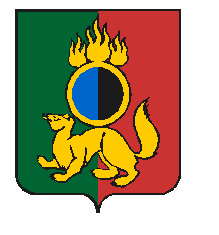 АДМИНИСТРАЦИЯ ГОРОДСКОГО ОКРУГА ПЕРВОУРАЛЬСКРАСПОРЯЖЕНИЕг. ПервоуральскО создании экспертной комиссии городского округа Первоуральск 
для оценки предложений 
об определении мест, нахождение 
в которых может причинить вред здоровью детей, их физическому, интеллектуальному, психическому, духовному и нравственному развитию, и общественных мест, 
в которых в ночное время 
не допускается нахождение детей без сопровождения родителей (лиц, их заменяющих), а также лиц, осуществляющих мероприятия 
с участием детейВ целях оценки предложений об определении мест, нахождение в которых может причинить вред здоровью детей, их физическому, интеллектуальному, психическому, духовному и нравственному развитию, и общественных мест, в которых в ночное время 
не допускается нахождение детей без сопровождения родителей (лиц, их заменяющих),
а также лиц, осуществляющих мероприятия с участием детей, принимая во внимание рекомендации протокола расширенного выездного заседания областной комиссии по делам несовершеннолетних и защите их прав от 26 декабря 2018 года № 14, рассмотрев результаты согласования заинтересованными структурамиСоздать экспертную комиссию городского округа Первоуральск для оценки предложений об определении мест, нахождение в которых может причинить вред здоровью детей, их физическому, интеллектуальному, психическому, духовному и нравственному развитию, и общественных мест, в которых в ночное время не допускается нахождение детей без сопровождения родителей (лиц, их заменяющих), а также лиц, осуществляющих мероприятия с участием детей (далее – экспертная комиссия).Утвердить:Положение об экспертной комиссии (приложение 1).Состав экспертной комиссии (приложение 2).Настоящее Постановление опубликовать на официальном сайте городского округа Первоуральск.Контроль за исполнением настоящего Постановления возложить на заместителя Главы Администрации городского округа Первоуральск по взаимодействию с органами государственной власти и общественными организациями.Глава городского округа Первоуральск 	И.В. Кабец30.07.2019№319